Centro Educacional de Adultos Isabel la Católica.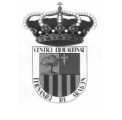 Profesor: Arnoldo Proboste R.Evaluación Descubrimiento y Conquista de ChileFecha:_____________________________.Nombre del alumno: _____________________________________________. Curso: Primer Ciclo.Departamento: Historia, Geografía y Cs. Sociales.Instrucciones:No se aceptan correcciones.Lee detenidamente antes de contestar.Usa lápiz pasta azul o negro.Debes contestar en el cuadro de respuestas.Cuadro de respuestasÍTEM 1: Selección Única.¿Cuáles eran los principales objetivos de la Empresa de la Conquista?Evangelizar y guerrear.Adquirir gloria y comerciar.Incorporar nuevas tierras agrícolas y comerciar.Comerciar y capturar esclavos.Obtener riquezas, fama y evangelizar.“En lugar de dispersar las fuerzas es tan vasto el territorio, diseñó una línea de frontera definida por varios fuertes. Cuando la situación lo aconseja, la frontera sería movida adelante, teniendo buen cuidado de dejar sometidos los indios atrás de manera que la colonización fuese definitiva. Desde entonces, la frontera quedó como línea demarcatoria”.(Sergio Villalobos, Historia de Chile. Tomo 2)El texto anterior se refiere a:Sistema de parlamentos.Malocas.Guerra defensiva.Guerra Ofensiva.Malones.¿Quiénes denunciaban las injusticias que se cometían con los indígenas encomendados?Los encomenderos.Los traficantes de esclavos negros.Los soldados.Los sacerdotes.Los hacendados.La conquista tenía un carácter privado en el que se firmaba un contrato con el rey, en él se otorgaba la licencia para conquistar nuevos territorios, se establecían obligaciones, derechos y beneficios. Este contrato recibe el nombre de:Empresa de rescate.Empresa de indios.Capitulaciones.Empresa de conquista.Huestes de conquista.El capitán de conquista organizaba un grupo de soldados que se embarcaban en la aventura de descubrir y de conquistar nuevos territorios a cambio de la obtención de beneficios de acuerdo a su aporte de capital. Esta milicia así organizada se llamaba:Empresa de rescate.Empresa de indios.Capitulaciones.Empresa de conquista.Hueste de conquista.El triunfo mapuche cambió al carácter del ejército español, el que se convirtió en un ejército permanente y profesional financiado con fondos reales, que se enviaban anualmente y recibía el nombre de:Real situado.Tasa de Santillán.Guerra Ofensiva.Guerra Defensiva.Malones.Plan propuesto por Luis de Valdivia que consistía en asegurar la frontera del Biobío con el ejército, y los misioneros debían persuadir a los mapuches de abandonar su resistencia:Guerra Ofensiva.Guerra Defensiva.Malocas.Malones.Hueste indiana.Encerrados entre calles quedaban las manzanas que dividían en cuatro partes, donde los vecinos construían sus casas, El texto se refiere a:La plaza de armas.Las mercedes de tierra.Los solares.Los cabildos.Los conventos.El gobernador García hurtado de Mendoza se hizo acompañar en Chile por el poeta Alonso de Ercilla quien relató los hechos de la guerra en su poema la Araucana. ¿A cuál de las motivaciones de los conquistadores puedes relacionar el hecho anterior?Encontrar riquezas, especialmente oro y plata.Deseo de difundir la fe cristiana.Alcanzar la fama y gloria con grandes hazañas.Servir al rey aportándole riqueza.Todas las anteriores.“Luego repartí todos los caciques, que hay del río para acá sin dar ninguno de la otra parte, por sus lebos, cada unos de su nombre que son como apellidos y por donde los indios reconocen la sujeción a sus superiores, entre ciento y veinticinco conquistadores y les repartí los lebos e indios de dos leguas a la redonda para el servicio de casa”.(Pedro de Valdivia. Carta a Carlos V, Concepción, 1551).Este párrafo se refiere a:La encomienda de indios.Las tasas de indios.La esclavitud indígena.Los indios amigos.Ninguna de las anteriores.“Son grandes reuniones entre las autoridades mapuches y españolas en donde se hablaba largamente, se intercambiaban regalos y se prometía la paz”. Esta definición corresponde a los(as):Visitas.Encuentros.Misiones.Parlamentos.Ninguna de las anteriores.El espíritu racionalista-científico del hombre europeo a partir del siglo XVI determinó un acercamiento al conocimiento a través de:Teología.La observación.El razonamiento.El empirismo.La escolástica.“La salvación de millones de almas no despierta en nuestro espíritu mucho interés, si no va con ella conjuntamente la obtención de oro y plata”. Esta frase fue expresada de muchas formas por cronistas españoles. ¿Qué puedes inferir respecto de las motivaciones de los conquistadores?No tenían ningún interés en la evangelización de los indígenas.Los metales preciosos fueron utilizados para expandir la fe cristiana.La búsqueda de riquezas no era su motivación primordial.La búsqueda de riquezas era igual de relevante que la evangelización.Ninguna de las anteriores.¿Cuál es el fin que encuentra Pedro de Valdivia tras años de conquista?Valdivia volvió a Perú, donde fue derrotado y asesinado por Pizarro.Valdivia fue derrotado y asesinado por Machimalonco.Valdivia fue derrotado en el Desastre de Curalaba. Tras es cual fue asesinado.Valdivia fue derrotado y asesinado en la batalla de Tucapel.Valdivia fue derrotado y asesinado pro Galvarino.Luego de pasar un tiempo en Copiapó y el valle de Aconcagua, Diego de Almagro decidió echar un pies atrás y regresar a Perú, poniendo fin a su incursión en tierras chilenas. ¿Cuál fue el principal logro de la expedición de Diego de Almagro?Conquistó Chile.Descubrió las minas de oro.Descubrió las rutas para llegar a Chile.Exploró hasta el estrecho de Magallanes.Incorporó el territorio al reino de España.¿En qué consistían los malones?Incursiones violentas en el territorio indígena con el objetivo de capturar esclavos.Expediciones militares que tenían por objeto capturar indígenas fugitivos.Constituían fiestas indígenas que terminaban en grandes borracheras.Eran carreras a caballo, en las que se enfrentaban jinetes mapuches y españoles.Incursiones mapuches en territorio español que tenían como objetivo raptar mujeres y robar ganado.ITEM II: Selección Múltiple.El descubrimiento de américa se produjo dentro de un conjunto de motivaciones y condiciones previas que lo hicieron posible, entre ellas encontramos:Búsqueda de una nueva ruta para acceder al Oriente.Desarrollo de nuevas técnicas de navegación.Luchas religiosas entre católicos y protestantes.Solo I.Solo I y II.Solo II y III.I, II y III.Ninguna de las anteriores.El desastre de Curalaba tuvo el(los) siguiente(s) efecto(s) en Chile:Comprobación de la ineficacia del ejército profesional.Término de la actividad de la extracción aurífera, al sur del Bío Bío.Finaliza la Guerra de Arauco.Solo I.Solo II.Solo I y II.I, II y III.Ninguna de las anteriores.Las Empresas de Conquista y Colonización en la América Española tuvieron un carácter privado porque:La Corona solo hizo entrega de autorizaciones para descubrir y conquistar.El financiamiento correspondía al Capitán de Conquista y a su hueste.El Rey otorgó el Quinto Real a los Conquistadores.Solo eran llevadas a cabo por un círculo social cerrado.Solo I.Solo III.Solo I y II.Solo III y IV.Solo II, III y IV.Según los conocimientos que usted posee sobre la guerra de Arauco, las aseveraciones correctas son:El padre Luis de Valdivia estableció la llamada Guerra Defensiva.Se establecieron los Tribunales de Indios, para conversar y pactar con los indios de guerra.La línea de frontera se estableció en el Maule.Para la ayuda económica del ejército se estableció el real Situado.Se realizaron parlamentos para establecer la paz.Solo IV.Solo I y III.Solo II y III.Solo I, III y V.Solo II, IV y V.Entre los principales beneficios que obtenían los conquistadores que llegaron en los primeros tiempos a América, figuran el(los) siguiente(s):Mercedes de tierra.Encomiendas de indios.Permiso de casarse y tener decendencia.Solo II.Solo I y II.Solo I y III.Solo II y III.I, II y III.Cuando se utiliza el concepto “relaciones fronterizas” se alude a un:Contacto entre el español y mapuche a partir de los márgenes del río Aconcagua.Período beligerante de la Guerra de Arauco.Proceso de intercambio comercial entre el pueblo mapuche y español.Solo I.Solo II.Solo III.Solo I y II.I, II y III.La diferencia entre el viaje de Diego de Almagro y Pedro de Valdivia hacia Chile fueron:El número de personas que acompañó a Pedro de Valdivia fue superior al que acompañó a Diego de Almagro.El viaje de Diego de Almagro fue más mortífero que el de Pedro de Valdivia, ya que el primero tomó la ruta altiplano-cordillera de los Andes.Ambos encuentran riquezas en los lavaderos de oro en Chile.Solo I.Solo II.Solo I y II.Solo II y III.I, II y III.Entre los factores que favorecen la profusión mestiza en América y Chile se pueden mencionar:El reducido número de blancos.El establecimiento de la encomienda.La captura de mujeres blancas en los malones.Solo I.Solo II.Solo II y III.Solo I y II.I, II y III.123456789101112ABCDE131415161718192021222324ABCDe